Grain items offered on menu are whole grain rich  													                     Skim and 1% milk offered daily 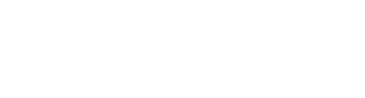 